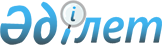 О признании утратившим силу приказа Министра транспорта и коммуникаций Республики Казахстан от 2 октября 2013 года № 775 "Об утверждении Инструкции по работе на интранет - портале государственных органов"Приказ и.о. Министра по инвестициям и развитию Республики Казахстан от 14 апреля 2016 года № 376

      В соответствии с пунктом 1 статьи 43-1 Закона Республики Казахстан от 24 марта 1998 года «О нормативных правовых актах» ПРИКАЗЫВАЮ:



      1. Признать утратившим силу приказ Министра транспорта и коммуникаций Республики Казахстан от 2 октября 2013 года № 775 «Об утверждении Инструкции по работе на интранет - портале государственных органов» (зарегистрированный в Реестре государственной регистрации нормативных правовых актов под № 8897» опубликованный 25 февраля 2014 года в газете «Казахстанская правда» № 38 (27659)).



      2. Комитету связи, информатизации н информации Министерства по инвестициям и развитию Республики Казахстан (Казангап Т.Б.) обеспечить:

      1) направление копии настоящего приказа в Министерство юстиции Республики Казахстан; 

      2) направление настоящего приказа на официальное опубликование в периодических печатных изданиях и информационно-правовой системе «Әділет»;

      3) размещение настоящего приказа на интернет-ресурсе Министерства но инвестициям и развитию Республики Казахстан и на интранет-портале государственных органов.



      3. Контроль за исполнением настоящею приказа возложить на курирующего вице - министра по инвестициям и развитию Республики Казахстан.



      4. Настоящий приказ вводится в действие со дня его подписания.      Исполняющий обязанности

      Министра                                   А. Рау
					© 2012. РГП на ПХВ «Институт законодательства и правовой информации Республики Казахстан» Министерства юстиции Республики Казахстан
				